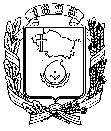 АДМИНИСТРАЦИЯ ГОРОДА НЕВИННОМЫССКАСТАВРОПОЛЬСКОГО КРАЯПОСТАНОВЛЕНИЕ17.07.2019                                  г. Невинномысск                                       № 1161О внесении изменений в состав рабочей группы по подготовке объектов жилищно-коммунального хозяйства и социальной инфраструктуры города Невинномысска к работе в осенне-зимний период 2019-2020 годов, утвержденный постановлением администрации города Невинномысска                   от 31.05.2019 № 850 В связи с кадровыми изменениями, постановляю:1. Внести в состав рабочей группы по подготовке объектов жилищно-коммунального хозяйства и социальной инфраструктуры города Невинномысска к работе в осенне-зимний период 2019-2020 годов, утвержденный постановлением администрации города Невинномысска                 от 31.05.2019 № 850 «О мероприятиях по подготовке объектов жилищно-коммунального хозяйства и социальной инфраструктуры города Невинномысска к работе в осенне-зимний период 2019-2020 годов» (далее – рабочая группа), следующие изменения:исключить из состава рабочей группы Моргунова Э.Ю.;включить в состав рабочей группы Разуменко Ирину Витальевну - заместителя руководителя управления жилищно-коммунального хозяйства администрации города Невинномысска, заместителем председателя рабочей группы.2. Опубликовать настоящее постановление в газете «Невинномысский рабочий» и разместить на официальном сайте администрации города Невинномысска в информационно-телекоммуникационной сети «Интернет».3. Контроль за исполнением настоящего постановления возложить на заместителя главы администрации города, руководителя управления жилищно-коммунального хозяйства администрации города Невинномысска Полякова Р.Ю.Глава города НевинномысскаСтавропольского края						               М.А. Миненков